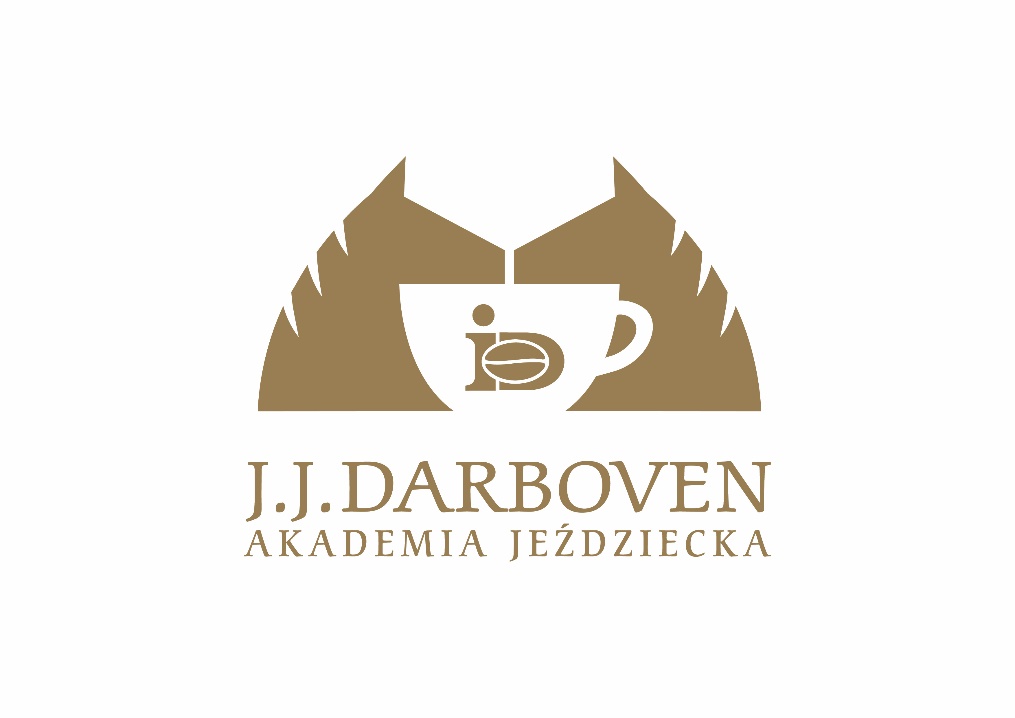 Regulamin Akademii Jeździeckiej J.J DarbovenKoń jest zwierzęciem nieprzewidywalnym, a jeździectwo należy do grupy sportów wysokiego ryzyka, dokładamy wszelkich starań, by to ryzyko zminimalizować, nie mniej jednak zawsze należy się liczyć z możliwością wypadku. Wszystkie osoby przebywające na terenie Akademii Jeździeckiej J.J. Darboven i terenie przyległym zobowiązane są do przestrzegania niniejszego regulaminu, zasad BHP i ppoż. oraz do stosowania się do uwag instruktorów i pracowników obsługi. Postanowienia niniejszego regulaminu odnoszą się do każdej osoby przebywającej na terenie Akademii Jeździeckiej J.J. Darboven.Korzystanie z usług Akademii jest jednoznaczne z akceptacją regulaminu. Akademia nie ponosi odpowiedzialności za wypadki spowodowane nieprzestrzeganiem regulaminu.Właściciel nie ponosi odpowiedzialności za rzeczy pozostawione na terenie Akademii. Na terenie Akademii obowiązuje całkowity zakaz spożywania alkoholu i substancji odurzających. Palenie jest dozwolone tylko w wyznaczonym miejscu – na parkingu przed główna bramą. W przypadku wystąpienia pożaru należy postępować zgodnie z instrukcją pppoż.Psy mogą przebywać na terenie Akademii bez smyczy, tylko w przypadku, gdy właściciel ma absolutną kontrolę nad swoim podopiecznym. Osoba, która przyprowadziła psa jest za niego odpowiedzialna i zobowiązana jest do posprzątania jego odchodów. Osoby małoletnie, które nie ukończyły 13 roku życia mogą przebywać na terenie Akademii tylko pod opieka osoby pełnoletniej. Wszystkie osoby przebywające na terenie Akademii zobligowane są do zachowywania się w sposób nieuciążliwy dla innych osób oraz do unikania zachowań mogących spłoszyć konie. Na terenie Akademii obowiązuje dbałość o porządek, w szczególności o nie pozostawianie po sobie kubków po spożywaniu gorących napojów. Wchodzenie na teren stajni, do boksów, na padoki, karmienie, zbliżanie się do koni – jest dozwolone tylko w przypadku uzyskania uprzedniej zgody pracownika Akademii. Bezwzględnie zakazuje się: stosowania przemocy i nieetycznych zachowań wobec konia,  pozostawianie osiodłanego konia bez opieki, zachodzenia konia od tyłu bez uprzedniego ostrzeżenia głosem, jazda chodem innym niż stęp po drogach o utwardzonej nawierzchni, wjazd na koniu na korytarz stajni, przywiązywanie koni za wodze, wiązania konia do przedmiotów niestabilnych.Osoba naruszająca postanowienia niniejszego regulaminu obowiązana jest opuścić teren Akademii na żądanie pracownika Akademii. Zachowanie jeźdźcaAby wziąć udział w zajęciach jazdy konnej na terenie Akademii Jeździeckiej J.J. Darboven należy złożyć w recepcji Budynku Klubowego własnoręcznie uzupełnione i podpisane „Oświadczenie jeźdźca”. W przypadku osób niepełnoletnich oświadczenie wypełniają rodzice, lub opiekunowie prawni. Druk dostępny jest w recepcji Budynku Klubowego. Zaleca się, aby każdy uczestnik zajęć jazdy konnej posiadał ubezpieczenie od następstw nieszczęśliwych wypadków.Za jeźdźca w rozumieniu niniejszego regulaminu, uznaje się każdą osobę, która zgodnie z postanowieniami w punkcie 1 złożyła ważne „Oświadczenie jeźdźca”.Akademia nie ponosi odpowiedzialności za szkodę poniesioną przez jeźdźca w wyniku niezastosowania się przez niego do postanowień obowiązujących w regulaminie, bądź w wyniku niezastosowania się do poleceń instruktora, lub pracowników Akademii. W zajęciach jazdy konnej mogą uczestniczyć osoby pełnoletnie, oraz małoletnie, które najpóźniej w dniu planowanych zajęć ukończyli lat sześć. Małoletni, którzy najpóźniej w dniu planowanej jazdy ukończyli lat trzy, mogą wziąć udział w „przejażdżce na kucu” – tj. oprowadzaniu małoletniego na kucu przez instruktora. Przejażdżka na kucu odbywa się w obecności rodzica, bądź opiekuna, który odpowiedzialny jest za zachowanie dziecka. Akademia zapewnia jeźdźcom: odpowiednio przygotowane konie rekreacyjne, podstawowy sprzęt jeździecki, odpowiednio przygotowane do jazdy ujeżdżalnie, opiekę instruktorską.Każda osoba w trakcie zajęć, przebywania w boksie, przeprowadzania konia zobowiązana jest do noszenia odpowiedniego stroju, tj.: kasku z trzypunktowym zapięciem, krytych butów za kostkę na niezbyt grubej i płaskiej podeszwie, bryczesów, bądź innych spodni niekrępujących ruchów i chroniących nogi (niewskazane są spodnie zawierające szwy od wewnętrznej strony), rękawiczek chroniących dłonie przed otarciem. Osoba z długimi włosami zobowiązana jest do ich upięcia na czas jazdy konnej oraz podczas obsługi konia. W trakcie jazdy konnej zakazuje się noszenia długich kolczyków, pierścionków i naszyjników.W stajni należy się stawić co najmniej 10 minut przed rozpoczęciem jazdy.Do pracy może być wykorzystywany tylko koń zupełnie zdrowy. Jeździec nie może stawiać koniowi wymagań do których nie jest przygotowany. W boksie może przebywać tylko jedna osoba. Przed osiodłaniem jeździec jest obowiązany: dokładnie rozczyścić konia szczotką, sprawdzić grzbiet i kłąb konia w celu ustalenia, czy nie ma na nim otarć, skaleczeń, lub objawów odbicia. Należy sprawdzić dopasowanie i stan ogłowia, w szczególności paski policzkowe, wodze, stan puślisk, popręgu i przystuł, czystość potnika – szczególnie od strony przylegającej do konia. Dokładnie oczyścić podeszwy kopyt.Podczas wyprowadzania konia z boksu należy maksymalnie szeroko otworzyć drzwi, tak, aby koń nie zahaczył ciałem, ani żadnym elementem sprzętu jeździeckiego. Konia prowadzi się po jego lewej stronie trzymając za wodze przy pysku.Przy jednoczesnym wyprowadzaniu ze stajni dwóch, lub więcej koni należy zachować od poprzednika odległość co najmniej 2, 5 metra.Nie należy dopuszczać, by koń opuszczał głowę do ziemi, podczas, gdy popręg jest mocno dopięty, jak do jazdy. W trakcie jazdy zakazane jest żucie gumy do żucia, spożywanie jedzenia i korzystanie z telefonów komórkowych. Jazda konna pod wpływem pod wpływem alkoholu, lub innych podobnie działających środków jest surowo zabroniona. Osoba, której zachowanie może wskazywać na stan po spożyciu zostanie poproszona o opuszczenie terenu Akademii. Podczas jazdy w zastępie niedozwolone jest najeżdżanie na konia poprzednika. Przy wymijaniu i wyprzedzaniu należy zachować odstęp co najmniej 3 metry od wyprzedzanego konia. Jeźdźcy mijają się po lewej ręce. Wszelkie akcesoria do czyszczenia i pielęgnacji koni należy odkładać na swoje miejsce. Wszelkie uszkodzenia sprzętu jeździeckiego oraz urazy – tak u konia, jak i jeźdźca należy bezzwłocznie zgłosić instruktorowi. Jeździec odpowiedzialny jest za stan sprzętu, z którego korzysta oraz za zdrowie powierzonego mu konia. Konia zgrzanego i spoconego należy stępować, lub oprowadzać do czasu, aż wyschnie i u stabilizuje się jego oddech, dopiero potem można go wstawić do stajni.Po zakończeniu jazdy jeździec zobowiązany jest do odprowadzenia konia do boksu, rozsiodłania i rozkiełznania – w szczególności uważając, by przy zdejmowaniu ogłowia nie uderzyć konia wędzidłem w zęby, wyczyszczenia i umycia nóg i kopyt konia, rozczyszczenia zaklejonej sierści, umycia wędzidła i odłożenia sprzętu na właściwe miejsce. Akademia Jeździecka  pobiera kaucję w wysokości 25 zł – na  poczet nieodwołanej jazdy
 w przypadku, gdy jazda nie została odwołana minimum 1 dzień przed jej planowanym odbyciem. Kaucja pokrywa koszt wynagrodzenia instruktora (dotyczy również posiadaczy karnetów).Jazdy nie odwołane, lub odwołane w czasie krótszym niż na 1 dzień przed planowaną jazdą będą traktowane, jako wykorzystane.WypadekW razie upadku jeźdźca z konia pozostali jeźdźcy się zatrzymują i zsiadają z koni. Następnie należy się upewnić, czy nie jest niezbędna natychmiastowa pomoc poszkodowanemu i jak najszybciej złapać konia pozostającego luzem. Jeśli dojdzie do wypadku i którakolwiek z osób w stajni odniesie obrażenia, natychmiast informujemy o tym fakcie instruktora, lub innego pracownika Akademii i postępujemy zgodnie z ogólnie obowiązującymi przepisami (wzywamy pomoc lekarską , straż, policję).